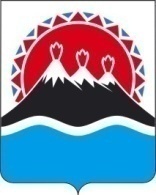              г. Петропавловск-КамчатскийПРАВИТЕЛЬСТВО ПОСТАНОВЛЯЕТ:1. Внести в Постановление Правительства Камчатского края от 19.12.2008 № 414-П "Об утверждении Положения о Министерстве здравоохранения Камчатского края" следующие изменения:1) в приложении часть 2.2 раздела 2 дополнить пунктом 46 следующего содержания:"46(1) осуществляет обеспечение улучшения показателей Национального рейтинга в сфере осуществления процедур по лицензированию отдельных видов деятельности;46(2) организует внедрение Стандарта развития конкуренции в части обеспечения и сохранения целевого использования государственных (муниципальных) объектов недвижимого имущества в сфере здравоохранения, содействия развитию практики применения механизмов государственно-частного партнерства, в том числе практики заключения концессионных соглашений в сфере здравоохранения, рынка медицинских услуг, рынка услуг розничной торговли фармацевтической продукцией»;".2. Настоящее Постановление вступает в силу через 10 дней после дня его официального опубликования.Губернатор Камчатского края                                                           В.И. Илюхин   Пояснительная запискак проекту постановления Правительства Камчатского края «О внесении изменений в приложение к постановлению Правительства Камчатского края от 19.12.2008 № 414-П «Об утверждении Положения о Министерстве здравоохранения Камчатского края»Настоящий проект постановления разработан в целях формирования в Камчатском крае благоприятного инвестиционного и предпринимательского климата, а также улучшения отдельных показателей Национального рейтинга состояния инвестиционного климата. Настоящий проект постановления 25.08.2017 размещен на официальном сайте Министерства здравоохранения Камчатского края в сети Интернет для проведения в срок до 05.09.2018 независимой антикоррупционной экспертизы. Финансово-экономическое обоснованиек проекту постановления Правительства Камчатского края «О внесении изменений в приложение к постановлению Правительства Камчатского края от 19.12.2008 № 414-П «Об утверждении Положения о Министерстве здравоохранения Камчатского края»Принятие настоящего постановления дополнительных средств из краевого бюджета не потребует.СОГЛАСОВАНО:Заместитель Председателя ПравительстваКамчатского края                                                                     В.Н. КарпенкоМинистра финансов Камчатского края					                 С.Г. ФилатовМинистр здравоохраненияКамчатского края	 	                                                Т.В. ЛемешкоНачальник Главного  правового управления Губернатора и Правительства Камчатского края                                                                     С.Н. ГудинМинистерство здравоохранения Камчатского края      Исполнитель: Шарафутдинов Руслан ФаритовичТел. 42 10 48   Уважаемый Сергей Николаевич!Министерство здравоохранения Камчатского края направляет доработанный проект постановления Правительства Камчатского края «О внесении изменений в приложение к постановлению Правительства Камчатского края от 19.12.2008 № 414 «Об утверждении Положения о Министерстве здравоохранения Камчатского края», разработанный с учетом Федерального закона Российской Федерации от 21.11.2011 № 323-ФЗ «Об основах охраны здоровья граждан в Российской Федерации».Приложение: - на 11 листах. Министр                                                                                            Т.В. ЛемешкоПарецкая Алла Владимировна т.42-77-93П О С Т А Н О В Л Е Н И ЕПРАВИТЕЛЬСТВА КАМЧАТСКОГО КРАЯ№О внесении изменений в постановление Правительства Камчатского края от 19.12.2008    № 414-П «Об утверждении Положения о Министерстве здравоохранения Камчатского края»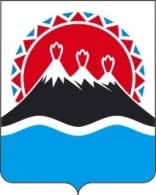 министерство здравоохранения Камчатского края(Минздрав Камчатского края)Почтовый адрес:683040, г. Петропавловск-Камчатский,Пл. Ленина 1,Место нахождения:ул. Ленинградская, 118,  г. Петропавловск-Камчатский,Тел.42-47-02, факс: 42-83-77Эл. почта: ozo@mail.kamchatka.ruминистерство здравоохранения Камчатского края(Минздрав Камчатского края)Почтовый адрес:683040, г. Петропавловск-Камчатский,Пл. Ленина 1,Место нахождения:ул. Ленинградская, 118,  г. Петропавловск-Камчатский,Тел.42-47-02, факс: 42-83-77Эл. почта: ozo@mail.kamchatka.ruминистерство здравоохранения Камчатского края(Минздрав Камчатского края)Почтовый адрес:683040, г. Петропавловск-Камчатский,Пл. Ленина 1,Место нахождения:ул. Ленинградская, 118,  г. Петропавловск-Камчатский,Тел.42-47-02, факс: 42-83-77Эл. почта: ozo@mail.kamchatka.ruминистерство здравоохранения Камчатского края(Минздрав Камчатского края)Почтовый адрес:683040, г. Петропавловск-Камчатский,Пл. Ленина 1,Место нахождения:ул. Ленинградская, 118,  г. Петропавловск-Камчатский,Тел.42-47-02, факс: 42-83-77Эл. почта: ozo@mail.kamchatka.ruминистерство здравоохранения Камчатского края(Минздрав Камчатского края)Почтовый адрес:683040, г. Петропавловск-Камчатский,Пл. Ленина 1,Место нахождения:ул. Ленинградская, 118,  г. Петропавловск-Камчатский,Тел.42-47-02, факс: 42-83-77Эл. почта: ozo@mail.kamchatka.ruНачальнику  Главного правового управления Губернатора и Правительства Камчатского краяC.Н ГУДИНУ№14/07-Начальнику  Главного правового управления Губернатора и Правительства Камчатского краяC.Н ГУДИНУНа №На №отНачальнику  Главного правового управления Губернатора и Правительства Камчатского краяC.Н ГУДИНУНачальнику  Главного правового управления Губернатора и Правительства Камчатского краяC.Н ГУДИНУ